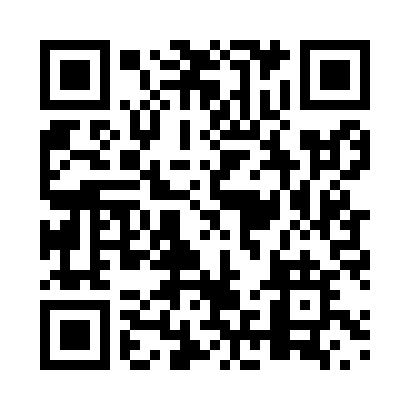 Prayer times for Wavell, Ontario, CanadaMon 1 Jul 2024 - Wed 31 Jul 2024High Latitude Method: Angle Based RulePrayer Calculation Method: Islamic Society of North AmericaAsar Calculation Method: HanafiPrayer times provided by https://www.salahtimes.comDateDayFajrSunriseDhuhrAsrMaghribIsha1Mon3:255:241:256:549:2511:252Tue3:255:251:256:549:2511:253Wed3:255:261:256:549:2511:254Thu3:265:261:266:549:2411:255Fri3:265:271:266:549:2411:256Sat3:275:281:266:539:2311:257Sun3:275:291:266:539:2311:248Mon3:285:301:266:539:2211:249Tue3:285:301:266:539:2211:2410Wed3:295:311:266:529:2111:2411Thu3:295:321:276:529:2011:2312Fri3:305:331:276:529:2011:2313Sat3:305:341:276:519:1911:2314Sun3:315:351:276:519:1811:2215Mon3:325:361:276:519:1711:2216Tue3:325:371:276:509:1611:2117Wed3:345:381:276:509:1511:1918Thu3:365:401:276:499:1411:1719Fri3:385:411:276:499:1311:1620Sat3:405:421:276:489:1211:1421Sun3:425:431:276:479:1111:1222Mon3:445:441:276:479:1011:1023Tue3:465:451:276:469:0911:0824Wed3:485:471:286:459:0811:0525Thu3:515:481:286:459:0711:0326Fri3:535:491:286:449:0511:0127Sat3:555:501:276:439:0410:5928Sun3:575:521:276:429:0310:5729Mon3:595:531:276:429:0110:5530Tue4:015:541:276:419:0010:5231Wed4:035:561:276:408:5810:50